FOR IMMEDIATE RELEASEMARCH 27, 2024TANNER USREY UNVEILS radioWV Sessions EPRISING ALT-COUNTRY TROUBADOUR TEAMS WITH radiowv FOR LIVE EP FIVE-SONG EP INCLUDES THE PREVIOUSLY UNRELEASED “LONG HAIRED STRANGER” AND “MAKE YOU WEEP,” WHICH IS JOINED BY AN OFFICIAL PERFORMANCE VIDEONON-STOP LIVE SCHEDULE FEATURES WEST COAST RUN WITH KOE WETZEL,FESTIVAL PERFORMANCES INCLUDING BONNAROO AND LOLLAPALOOZA,AND DEBUT EU/UK TOUR ALONGSIDE SHANE SMITH & THE SAINTSHIGHLIGHTED BY HIGHWAYS EVENT AT LONDON’S HISTORIC ROYAL ALBERT HALLTEXAS-BASED SINGER-SONGWRITER SET FOR SPECIAL GUEST RUN ONDIERKS BENTLEY’S GRAVEL & GOLD PRESENTED BY JERSEY MIKE’S TOUR, BEGINNING AUGUST 22 IN MARYLAND HEIGHTS, MOradioWV Sessions AVAILABLE NOW VIA ATLANTIC RECORDSLISTEN HEREWATCH “MAKE YOU WEEP” OFFICIAL VIDEO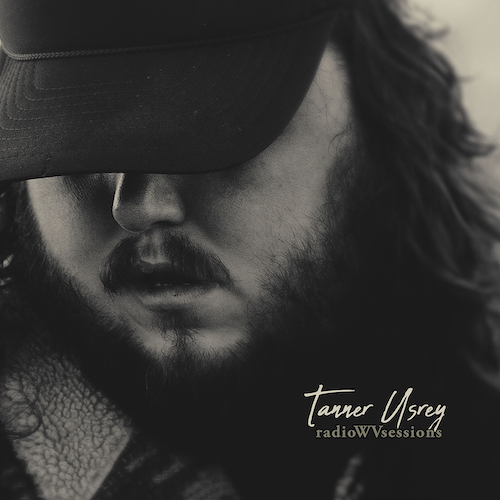 DOWNLOAD HI-RES ARTWORK“Tanner Usrey is a star on the brink of shooting across the sky.” – WHISKEY RIFF“Usrey is rugged to the bone and real as they come…It’s humility, debauchery and redemption all wrapped into one.” – HOLLER“Tanner Usrey is a quick riser in the Texas country world.” – THE COWBOY CHANNELAcclaimed new country star Tanner Usrey has joined forces with the influential radiowv for radioWV Sessions, a live EP featuring five songs recorded live and unplugged in the woods of Appalachia, available now via Atlantic Records HERE. The EP is highlighted by an unembellished rendition of the previously unreleased “Long Haired Stranger,” which was the first song he ever wrote, and “Make You Weep,” which is joined by an official performance video streaming now HERE. TANNER USREYradioWV Sessions(Atlantic Records)TRACKLIST:1. Take Me Home2. Long Haired Stranger3. Last Goodbye4. Hold On To Me5. Make You WeepradioWV Sessions further includes raw new takes on such fan favorites as “Take Me Home,” “Last Goodbye,” and “Make You Weep,” the original versions can be found on Usrey’s acclaimed debut album, Crossing Lines, available everywhere now via Atlantic Records HERE. Produced by Beau Bedford (Orville Peck, Paul Cauthen, The War and Treaty), Crossing Lines includes such critically acclaimed singles as “Crossing Lines,” “Destiny,” “Who I Am,” “Last Goodbye,” “Give It Some Time,” and a brand-new version of the Texas-based artist’s breakout hit single, “Beautiful Lies“ featuring rising country songstress Ella Langley and joined by an official live performance video streaming now at YouTube HERE. The collaboration received immediate praise from Billboard, which named it among the week’s “8 Must-Hear Country Songs,” writing, “Usrey trades in resignation rather than angst here, layered with Langley’s impassioned drawl, as they sing about a self-destructive relationship…Their harmonies are pristine, soaring over understated guitar and softened percussion. A superb pairing of two earnest vocalists.”In addition, Crossing Lines (Deluxe), a newly expanded version of the album, adds five additional acoustic songs including unplugged renditions “Who I Am,” “Last Goodbye,” and “Give It Some Time,” the latter accompanied by an official live performance video streaming HERE. Usrey – who recently celebrated Crossing Lines with his biggest US headline run to date, highlighted by sold-out stops at such famed venues as Athens, GA’s 40 Watt Club, New York City’s Bowery Ballroom, and Nashville, TN’s legendary Basement East – is set to spend much of the next few months traveling on a wide range of headline shows, festival performances, and more, including a series of West Coast dates alongside Koe Wetzel getting underway April 17 at Los Angeles, CA’s YouTube Theater. From there, Usrey will head out on his debut EU/UK tour, joining Shane Smith & The Saints for shows in Denmark, the Netherlands, and the UK including a much-anticipated performance at London, England’s historic Royal Albert Hall as part of the two-day Highways event (May 17). The summer will then see Usrey performing at such festivals as Boston, MA’s Boston Calling (May 25), Lexington, KY’s Railbird Music Festival (June 1-2), Manchester, TN’s Bonnaroo Music & Arts Festival (June 13-16), Whitefish, MT’s Under The Big Sky Festival (July 12-14), and Chicago, IL’s Lollapalooza (August 1-4). Usrey will wrap up his epic summer schedule as part of the upcoming Dierks Bentley: Gravel & Gold Presented by Jersey Mike’s Tour, beginning August 22 at Maryland Heights, MO’s Hollywood Casino Amphitheatre and then continuing into mid-September. For complete details and remaining ticket availability, please visit www.tannerusreymusic.com/tour-dates.An electrifying and energetic live presence who played over 180 shows in 2022 alone, Usrey proved equally unrelenting in 2023, traveling on a non-stop live schedule which included headline shows, festival appearances, and dates alongside Charles Wesley Godwin, Turnpike Troubadours, Koe Wetzel, and a very special show at Nashville’s historic Ryman Auditorium supporting Shane Smith & The Saints. TANNER USREYON TOUR 2024APRIL12 - Stephensville, TX – Twisted J Live13 – Prosper, TX – Inappropriate Trucker Hats Block Party *14 – Gonzalez, TX – Cattle Country Fest *17 – Los Angeles, CA – YouTube Theater ^18 – Bakersfield, CA – Dignity Health Amphitheatre ^19 – Paso Robles, CA – Vina Robles Amphitheatre ^20 – San Diego, CA – Cal Coast Credit Union Open Air Theatre ^MAY14 – Copenhagen, DK - DR Koncerthuset #16 – Utrecht, NL – Tivoli Vredenburg #17 – London, UK – Highways @ Royal Albert Hall *18 – London, UK – Highways @ Royal Albert Hall *19 – Glasgow, UK – Oran Mor #25 – Boston, MA – Boston Calling *JUNE1-2 – Lexington, KY – Railbird Music Festival *13-16 – Manchester, TN – Bonnaroo Music & Arts Festival *19 – Grand Junction, CO – Country Jam *21 – Filer, ID – Gordy's Hwy 30 Music Fest *30 – Austin, TX – Sips & Sounds Summer Festival *JULY12-14 – Whitefish, MT – Under The Big Sky Festival *20 – Redmond, OR – Fairwell Festival *AUGUST3 – Chicago, IL – Lollapalooza *16 – Rosemont, IL – Rosemont Theatre “17 – Detroit, MI – Michigan Lottery Amphitheatre at Freedom Hill “22 – Maryland Heights, MO – Hollywood Casino Amphitheatre +23 – Kansas City, MO – T–Mobile Center +24 – Omaha, NE – CHI Health Center +30 – New Braunfels, TX – Whitewater Amphitheater “31 – New Braunfels, TX – Whitewater Amphitheater “SEPTEMBER12 – Wilmington, NC – Live Oak Bank Pavilion at Riverfront Park +13 – Charleston, SC – Credit One Stadium +14 – Simpsonville, SC – CCNB Amphitheatre at Heritage Park +OCTOBER12 – Fort Smith, AR – Peacemaker Music & Arts Festival ** Festival Performance^ w/ Koe Wetzel# w/ Shane Smith & The Saints“ w/ Cody Jinks+ w/ Dierks Bentley: Gravel & Gold Presented by Jersey Mike’s Tour# # #ABOUT TANNER USREYTanner Usrey has earned national applause for channeling a classic spirit from a personal perspective, blending straight-shooting storytelling with country grit, rock ‘n’ roll energy, and Americana eloquence. Inspired by a range of influences – spanning  George Strait, Tom Petty, Lynyrd Skynyrd, and The Rolling Stones to his favorite band, Whiskey Myers – Usrey grew up in the small town of Prosper, TX, where he worked as a skip tracer while honing his signature style by writing countless songs and performing gigs anywhere that had a stage. In 2019, he quit his job and unveiled the Medicine Man EP, followed in 2021 by the SÕL Sessions EP, earning tens of millions of streams and featured placement on the highly rated Yellowstone Season 4 finale. Now, his catalog has over 225M streams globally. Usrey kicked off 2023 with “Take Me Home,” drawing over 28M streams thus far. Now, as the latest member of the world-renowned Atlantic Records roster, Tanner Usrey is poised to fly even higher with the long awaited arrival of Crossing Lines and The Crossing Lines Tour.“I hope you hear what you want to hear, enjoy it, resonate with it, and know it’s real,” Usrey says. “It’s been a wild ride. I’ve busted my ass. I started off doing all of this on my own, so it’s crazy to see how this and the team around me have grown. People are going after real music right now, and that’s great. I’m looking forward to seeing where it goes next.”# # #CONNECT WITH TANNER USREYOFFICIAL | FACEBOOK | INSTAGRAM | TWITTER | YOUTUBE